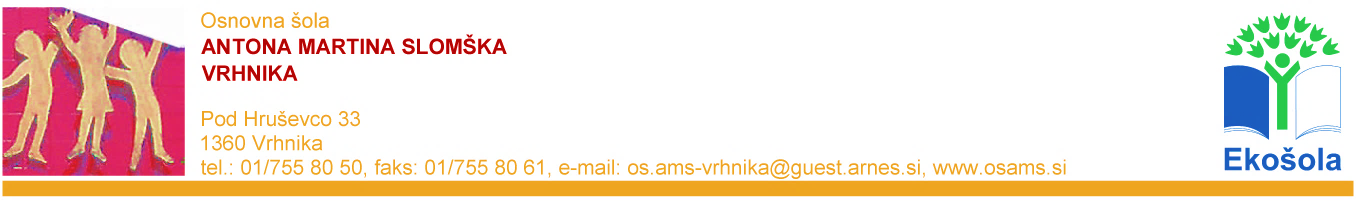                                              SREDA, 25.3.2020SLOVENŠČINA IN GLASBENA UMETNOSTDANES IMAMO MAMICE PRAZNIK. DANAŠNJE NALOGE SO PRIPRAVLJENE TAKO, DA JIH LAHKO DELAŠ Z MAMICO. LAHKO PA SEVEDA POVABIŠ TUDI OČKA, BRATCE IN SESTRICE. NAJBOLJ POMEMBNA NALOGA DANES PA JE, DA SE IMATE OB NALOGAH LEPO IN DA SE ZABAVATE. NEKAJ IDEJ, KAJ NAJ NAREDIM ZA MAMICO DANES:PRIPRAVIM MIZO ZA ZAJTRK, KOSILO IN VEČERJOPRINESEM JI VODO ALI ČAJ, KO SI TO ZAŽELISEM PRIJAZEN OZIROMA PRIJAZNAPOVEM JI 5 NJENIH DOBRIH LASTNOSTIŠE SAM SE SPOMNI, KAJ IMA MAMI RADA IN JI TO NAREDIZDAJ PA SE UDOBNO NAMESTITE IN POSLUŠAJTE OZIROMA PREBERITE PESMICE O MAMICAH. TISTA, KI TI JE NAJBOLJ VŠEČ, SI JO IZBERI IN SE JO NAUČI. ZA POMOČ SO TI POSNETKI DEKLAMACIJ. NA POSNETKIH BOŠ LAHKO SLIŠAL MOJ GLAS. ALI VEŠ, PRI KATERI PESMI?TAKO, ZDAJ PA DOVOLJ SEDENJA. ČAS JE ZA ZABAVO. UMAKNI STOLE, MIZE, IGRAČKE…POVABI MAMICO IN OSTALE ČLANE DRUŽINE NA ZABAVO.PRVA PESMICA JE  NAMENJENI MAMICI. POVABI JO NA PLES. ZDAJ PA SKUPAJ PLEŠITE VSI. LEPO SE IMEJTE. Z MISLIMI SEM TUDI JAZ Z VAMIhttps://www.youtube.com/watch?v=TFWPJqx5emYhttps://www.youtube.com/watch?v=eDQA4q7gxz4ČE SE JE ŽUR RAZVIL, SI ŠE SAMI POIŠČITE GLASBO.LIKOVNA UMETNOSTOD GLASBE IN PLESA VAS NAJBRŽ ŽE BOLIJO UŠESA. PRIPOROČAM VAM MIRNO GLASBO. https://www.youtube.com/watch?v=YxfnUPqWV0kPRIPRAVI SE NA IZDELEK, KI GA BOŠ NAREDIL/A BO ZA MAMICO. KER SE TEŽKO SKRIJEŠ, BOŠ TA IZDELEK DELAL SKUPAJ Z MAMI, RAZEN, ČE SE ODLOČIŠ, DA BOŠ POSKUSIL/A SAM/A. ZA IZDELEK POTREBUJEŠ:BEL ALI BARVNI PAPIR A4SLAMICOŠKARJELEPILOLEPILNI TRAK (SELOTEJP )FLOMASTRE ALI BARVICENAVODILA ZA IZDELAVO SO NA POSNETKU. ČE NIMAŠ BARVNEGA PAPIRJA, UPORABI BEL A4. DA BO KROGEC RUMEN, LAHKO KROGCA, KI JU IZSTRIŽEŠ, POBARVAŠ Z RUMENO. ROŽICE LAHKO NALEPIŠ NA ZELEN PAPIR (ČE GA NIMAŠ, GA POBARVAJ Z BARVICAMI) ALI NALEPIŠ NA SLAMICO.https://www.youtube.com/watch?v=xfRUt5eg27MNA TEM POSNETKU PA JE IZDELAVA MANDALE, ČE VAM JE TO PREMALO. https://www.youtube.com/watch?v=viyoakhP2e8&fbclid=IwAR1bycjI6QkrUv2dmpQKbvxxf8q19BHs8LEZfDlcMRIaHdg6OvlSbqb9ck0VSEM MAMICAM ŽELIVA LEP MATERINSKI DAN!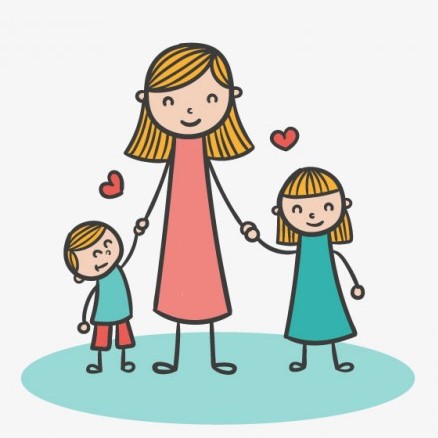 UČITELJICA URŠKA IN UČITELJ LOVROMAMICI (MIRA VOGLAR)MAMICA, KAJ NAJ TI KUPIM?MAMICA, KAJ NAJ TI DAM?ZAPOJEM TI PESEM O SONČKU,NARIŠEM TI VSE, KAR POZNAM.NABEREM TI ŠOPEK VIJOLIC,REČEM TI: »RAD/A TE IMAM.«MAMA (TONE PAVČEK)VSAKA MAMA JE PRAVA MAMA,DANA ZA SREČO IN NA VESELJE.PRAVA. IN ENA SAMA.ZA VSE ŽIVLJENJE.PESEM ZA MAMO (NEŽA MAURER)NE BOM LOVILA ZVEZDIC-
NA NEBU NAJ ŽARIJO.
ROŽ NE BOM ISKALA-
KJER SO, TAM NAJ CVETIJO.
NIČ PTIČK NE BOM PROSILA,
DA PESMICE BI PELE-
NAJ LETAJO, KJER HOČEJO
PROSTE IN VESELE.

SAMA BOM ZAPELA
PESEM IZ SRCA,
PA BO NAJBOLJ VESELA
MOJA MAMICA!MOJA MAMA (JANEZ BITENC)KDO S POLJUBČKOM SLADKIMZJUTRAJ ME ZBUDI?KDO MI SKUHA KAVO,KRUHEK NADROBI?KDO ZAŠIJE HLAČKE,ZLIKA SRAJČICO?KDO VES DAN SE TRUDI,DA MI JE LEPO?KDO ZVEČER ME SPRAVIV TOPLO POSTELJO?KDO ME POTOLAŽI,ČE MI JE HUDO?TO JE MOJA LJUBA,DRAGA MAMICA,ŽELJE VSE IZPOLNI, RADA ME IMA.